ЛОКАЛЬНЫЕ СЕТИЦели урока: познакомить учащихся с понятием компьютерная сеть; рассмотреть виды компьютерных сетей; обучить учащихся решению задач на нахождение пропускной способности канала.способствовать развитию самостоятельного мышления; совершенствовать способность анализировать и обобщать информацию.Оборудование: компьютер, экран, мультимедиапроектор.ПЛАН УРОКАI. Орг. момент.II. Объяснение нового материала.III. Первичное закрепление материала.IV. Итоги урока:V. Домашнее задание.ХОД УРОКАПриветствие. Проверка присутствующих в классе. На сегодняшнем уроке мы рассмотрим новую тему: "Передача информации. Локальные сети ". Обмен информацией производится по каналам передачи информации. Каналы передачи информации могут использовать различные физические принципы. Так, при непосредственном общении людей информация передаётся с помощью чего? С помощью чего передаётся информация при разговоре по телефону?А компьютеры могут обмениваться информацией с использованием каналов связи различной физической природы. Общая схема передачи информации включает в себя отправителя информации, канал передачи и получателя информации. Компьютерная сеть - это система компьютеров, связанная каналами передачи информации.Локальная сеть объединяет компьютеры, установленные в одном помещении (например, школьный компьютерный класс, состоящий из 8-12 компьютеров) или в одном здании (например, в здании школы могут быть объединены в локальную сеть несколько десятков компьютеров, установленных в различных предметных кабинетах). Запишем определение локальной сети. Локальная сети - это сети небольшие по масштабам, они работают в пределах одного помещения, здания, предприятия. Они объединяют относительно небольшое количество компьютеров (до 1000 штук). Можно выделить несколько достоинств локальных сетей:Высокая скорость передачи, большая пропускная способность;Ограниченное, точно определенное число компьютеров, подключаемых к сети;Имеет один или несколько взаимосвязанных центров управления. Локальные сети по способу взаимодействия компьютеров подразделяются на:  одноранговые; В одноранговой локальной сети все компьютеры равноправны. Общие устройства могут быть подключены к любому компьютеру в сети.  сети с выделенным сервером. Сервер (от англ. server - обслуживающее устройство) - компьютер, распределяющий ресурсы между пользователями сети. В сервере установлен мощный процессор, большая оперативная и дисковая память, хранится основная часть программного обеспечения и данных сети, которыми могут воспользоваться все пользователи сети. Физическое расположение компьютеров сети относительно друг друга и способ соединения их линиями называется топологией сети. Топологии сети могут быть различными:Кольцевая топология. Каждый компьютер соединен друг с другом. Сигнал, несущий информацию идет по кругу Топология "шина". Компьютеры соединены последовательно и подключены к одному кабелю. Топология "Звезда". К каждому компьютеру подходит отдельный кабель из одного центрального узла. Центральным узлом является мощный компьютер. Преимущества локальный сети типа "звезда" состоит в том, что при выходе из строя сетевого кабеля у одного компьютера локальная сеть в целом продолжает нормально функционировать.Компоненты локальной сети:Для организации локальной сети необходимо установить в каждый ПК сетевую плату и соединить все компьютеры с помощью специального кабеля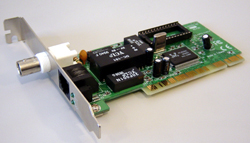 Иногда необходимые для связи компьютеров компоненты уже установлены на системной плате и тогда отдельная сетевая плата не нужна. В этом случае гнездо для сетевого кабеля расположено на задней стенке системного блока.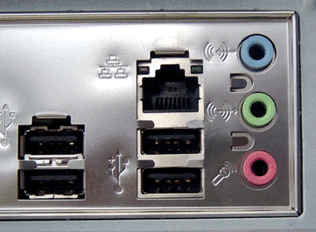 Соединение компьютеров между собой производится с помощью кабелей различных типов:Витая пара. Вид кабеля связи, представляет собой одну или несколько пар изолированных проводников, скрученных между собой, покрытых пластиковой оболочкой. скручивание проводов уменьшает влияние внешних электромагнитных полей на передаваемые сигналы. Используется в телекоммуникациях и в компьютерных сетях в качестве сетевого носителя во многих технологиях, В настоящее время, благодаря своей дешевизне и лёгкости в монтаже, является самым распространённым решением для локальных сетейКоаксиальный кабель - кабель, в котором внутренний провод для снижения радиопомех окружен вторым экранирующим проводом. способен передавать сигнал на расстояние до 180 м. Данный тип кабеля применяются для передачи радиочастотных сигналов на расстояние. Оптоволоконный кабель - кабель, состоящий из двух волокон с отдельными коннекторами. Одно из них служит для передачи, а другое - для приема. Жесткость волокон увеличена покрытием из пластика, а прочность - волокнами из кевлара. Оптоволоконный кабель идеально подходит для создания сетевых магистралей, и в особенности для соединения между зданиями, так как он нечувствителен к влажности и другим внешним условиям. Концентраторы (HUB или Switch) - служат для соединения компьютеров в сети. 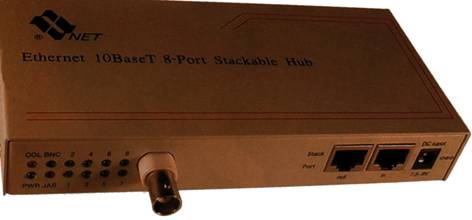 Концентратор может иметь различное количество портов подключения (обычно от 8 до 2). Маршрутизатор — устройство, выполняющее пересылку данных между двумя сетями, в том числе между глобальными и локальными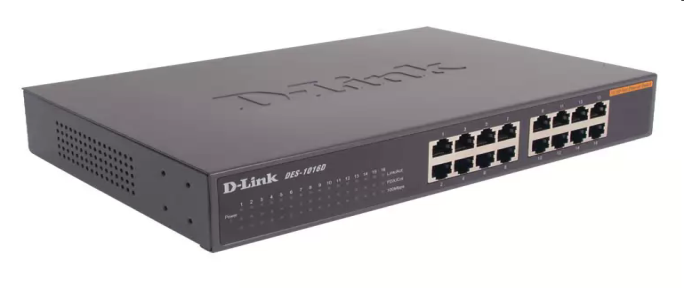 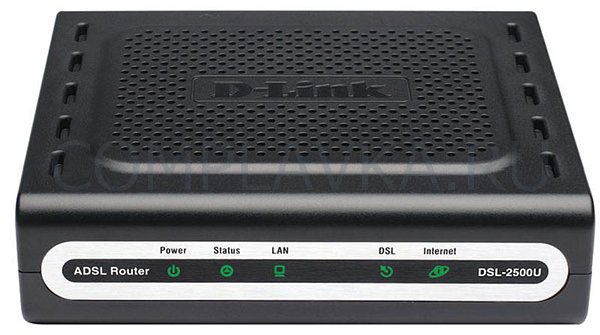 Основной характеристикой каналов передачи информации является их пропускная способность (скорость Пропускная способность измеряется в бит/с, байт/c, Кбит/c, Кбайт/c, и т.д. Любой канал связи имеет ограниченную пропускную способность, это число ограничивается свойствами аппаратуры и самой линии (кабеля). Объём переданной информации I вычисляется по формуле: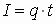 где q- пропускная способность канала (бит/с),t-время передачи (сек) (слайд 15)Решим несколько задач: 1) Через ADSL-соединение файл размером 2500 Кбайт передавался 40 сек. Сколько секунд потребуется для передачи файла размером 2750 Кбайт.Ребята, а что такое ADSL-соединение?Давайте запишем, что нам дано:С чего начнём решение нашей задачи?Следующие задачи вы решаете самостоятельно в тетрадях. 2) Модем передаёт данные со скоростью 56 Кбит/сек. Передача текстового файла заняла 4,5 мин. Определите, сколько страниц содержал переданный текст, если известно, что он был представлен в кодировке Unicode, а на одной странице - 3072 символа.3) Какое количество байтов будет передаваться за 1 сек. По каналу с пропускной способностью 100 Мбит/с? На сегодняшнем уроке мы ввели понятие компьютерная сеть, рассмотрели виды компьютерных сетей. Так же познакомились с топологиями локальных сетей. Научились решать задачи на нахождение пропускной способности канала. Подумайте, какая топология локальных сетей используется в нашем классе?Давайте вспомним, что такое компьютерная сеть?Записи в тетради (учить) Параграф 222) Решить задачи письменно в тетради:Скорость передачи данных через ADSL-соединение равна 128000 бит/c. Через данное соединение передают файл размером 625 кбайт. Определите время передачи файла в секундахПередачи данных через ADSL-соединение заняла 2 минуты. За это время был передан файл, размер которого 3 750 Кбайт. Определите минимальную скорость (бит/c), при которой такая передача возможна.